Leonardtown Vol Rescue Squad Auxiliary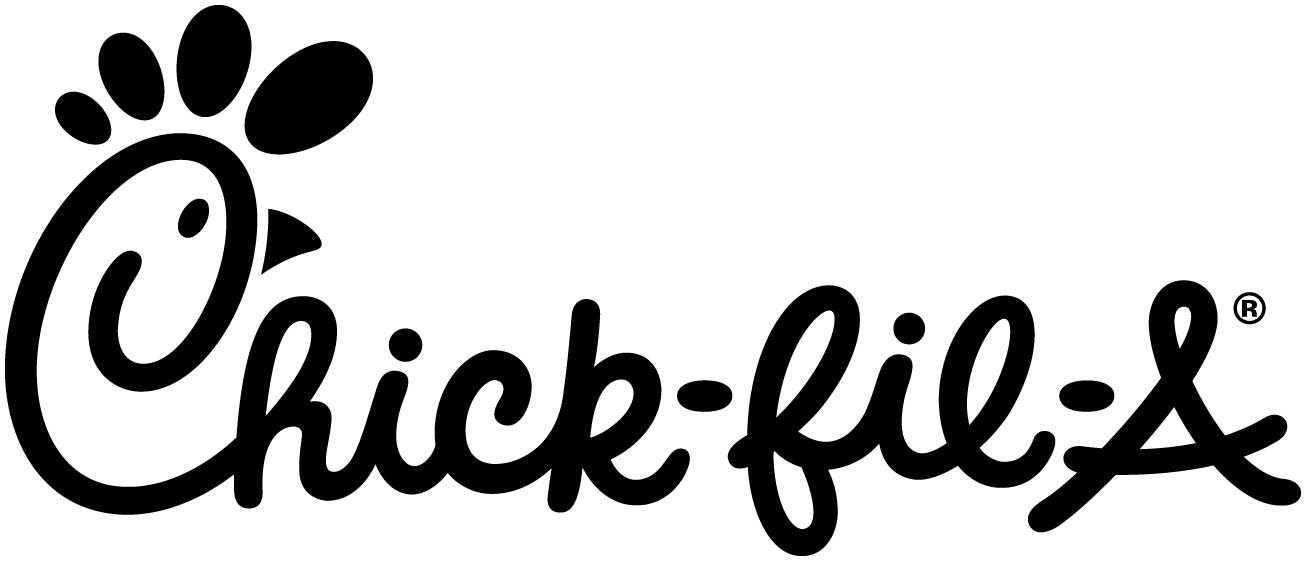 SPIRIT NIGHTFUNDRAISERJuly 23rd5-7 PMPlace and pay for your order through the CFA ONE app for an extra bonus for your AuxiliaryMUST HAVE FLYER!Chick-fil-AFirst Colony CenterFor every 6-count pkg of cookies purchased, an extra $1.40 is added to the fundraising amount. - TONIGHT ONLYA portion of tonight’s proceeds benefit ...Leonardtown Vol Rescue Squad AuxiliarySPIRIT NIGHTFUNDRAISERJuly 23rd5-7 PMPlace and pay for your order through the CFA ONE app for an extra bonus for your AuxiliaryMUST HAVE FLYER!Chick-fil-AFirst Colony CenterFor every 6-count pkg of cookies purchased, an extra $1.40 is added to the fundraising amount. - TONIGHT ONLYA portion of tonight’s proceeds benefit ...